		           باسمه تعالي                                              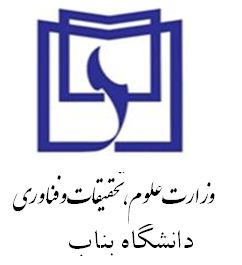 	تأييديه گروه                   با سلام، بدين‌وسيله نكات ذيل در مورد كتاب:تأليف o       تصنيف o          تدوين و گردآوري o            ترجمه o       تقرير و تحشيهo         تصحيحoآقاي/ خانم                                كه در جلسه شمارة           مورخ         گروه آموزشي              مطرح گرديد، اعلام مي‌شود. لازم به ذكر است اين تأييديه محرمانه بوده وصاحب اثر هيچ گونه اطلاعي از مفاد آن ندارد. 1. كتاب :                                                         مرجع     o   عمومي o مي‌باشد.2. كيفيت كلي كتاب اصلي از لحاظ محتواي علمي:          عالي o خوب o متوسط o ضعيف o مي‌باشد.3. چاپ جديدي از كتاب اصلي:                                                  وجود دارد     o   وجود ندارد o 4. مشابه كتاب مذكور به زبان فارسي:                                           وجود دارد      o  وجود ندارد o4 . 1. وجه تمايز اثر با توجه به وجود مشابه به شرح ذيل اعلام مي‌گردد: 5. كاربرد كتاب از نوع:                                     درسي     o كمك درسي o پژوهشي o مي‌باشد. 5 . 1. با توجه به درسي بودن كتاب ، دروس تحت پوشش و ميزان واحدهاي درسي به شرح ذيل مي‌باشد: 5 . 2. با توجه به كمك‌درسي بودن كتاب، دروس تحت پوشش و ميزان واحدهاي درسي به شرح ذيل مي‌باشد: 6. در صورتي كه درسي يا كمك درسي است ، مناسب براي مقطع تحصيلي:                                 كارداني     o كارشناسي  o  كارشناسي ارشد o دكتراo7. ضرورت چاپ كتاب حاضر با توجه به سؤالات فوق:  در اولويت اول o    دوم o    سوم o 8.  با توجه به نياز، تعداد                   نسخه از اين اثر براي چاپ مناسب است. 9. با توجه به موارد فوق كتاب مذكور مورد تأييد علمي گروه :          قرارگرفتo          قرار نگرفت o                                تاريخ و امضاء محرمانه10. ضمناً جهت بهبود كيفيت اثر موارد زير پيشنهاد مي‌گردد: مدير گروه: